Crianças pioneiras tiveram 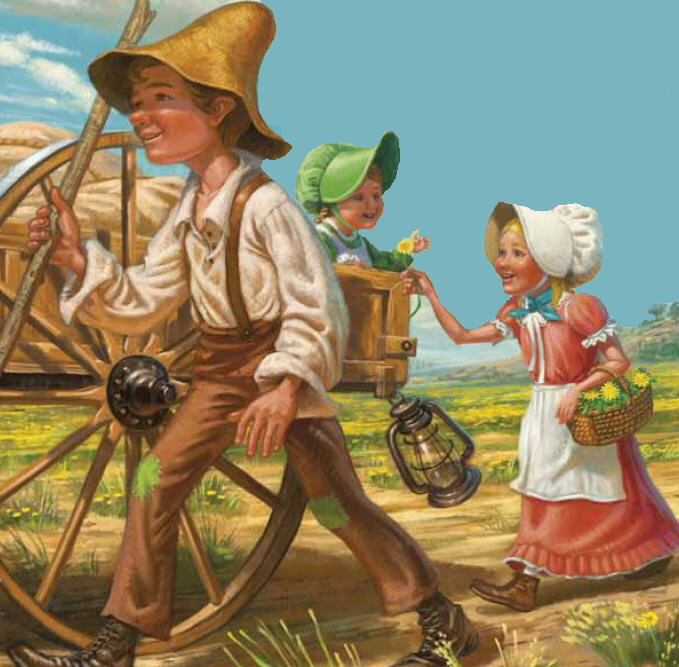 que andar, andarMas alegravam sua jornada 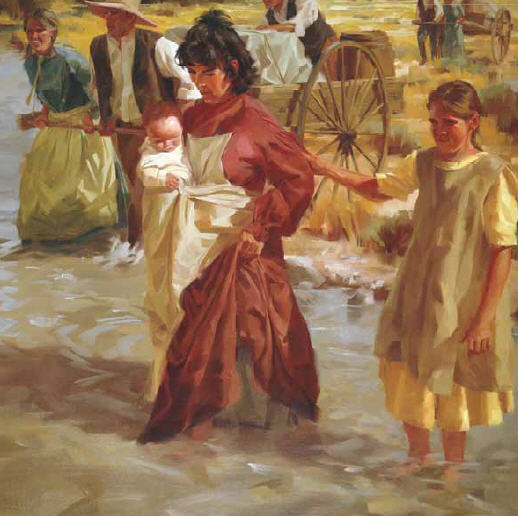 a cantar, cantar Sempre dispostas a ajudarsem esquecer 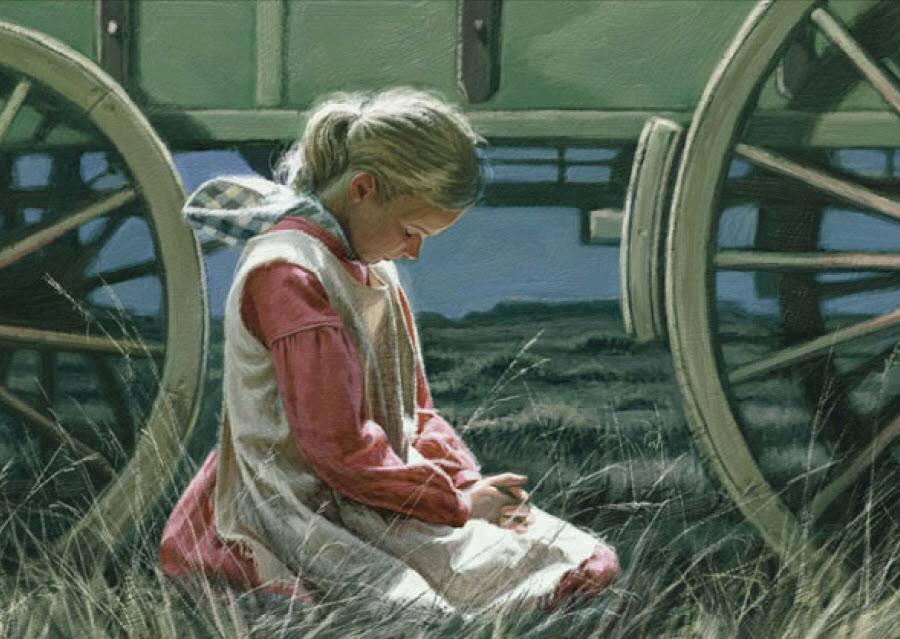 também de orarDia após diaiam cantando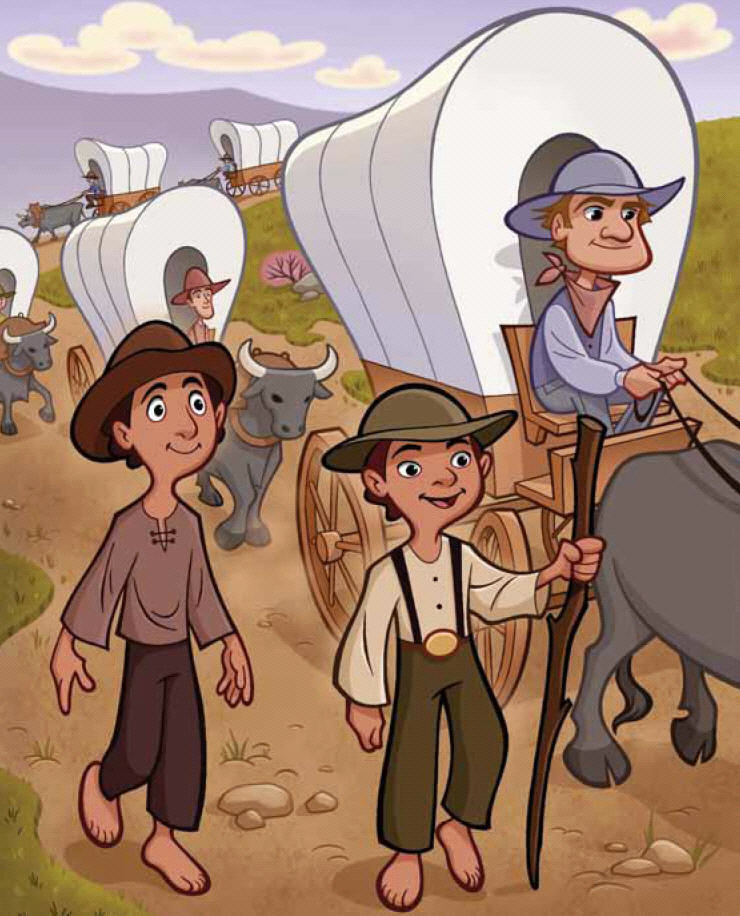 a andar, andar e andar